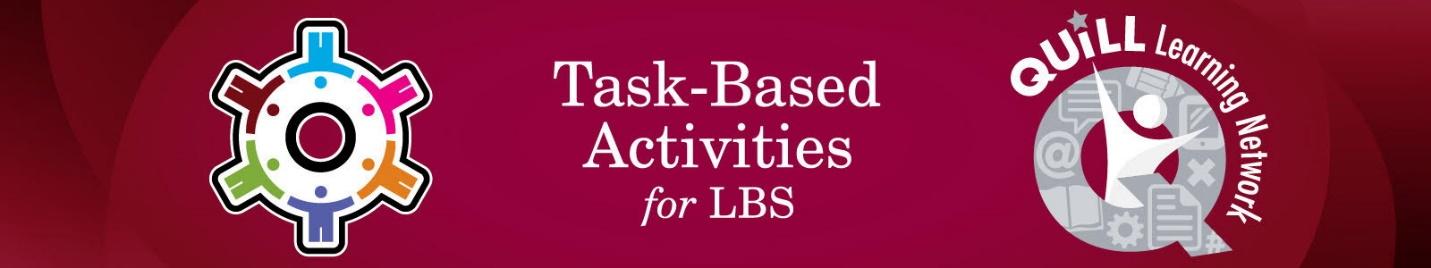 Task Title: Your Banking Options – Accounts at a GlanceOALCF Cover Sheet – Practitioner Copy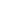 Learner Name: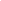 Date Started (m/d/yyyy):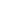 Date Completed (m/d/yyyy):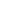 Successful Completion:  Yes  	No  Task Description: Learners will understand the differences between various banking accountsCompetency: A: Find and Use Information, C:  Understand and Use NumbersTask Groups: A2: Interpret Documents, C1: Manage MoneyLevel Indicators:A2.2: Interpret simple documents to locate and connect informationC1.1: Compare costs and make simple calculationsPerformance Descriptors: See chart on last pageMaterials Required:“Accounts at a glance” table Accounts at a GlanceLearner InformationCredit Unions and Banks have brochures that help customers understand what fees they charge.  Use the handout “Accounts at a Glance”.Work Sheet 1Task 1: If a customer has about 30 transactions in their monthly banking, calculate which is the best Chequing account for them.Answer:Task 2: A customer has a Basic account and has 20 debit transactions one month.  Calculate how much more outside the regular monthly fee the customer would have to pay.Answer:Work Sheet 2Task 3: How many debit transactions can a Customer with a Simplify Chequing account make per month?Answer:Task 4: A customer has a Simplify Chequing Account and in January they had30 debit transactions3 in-branch bill paymentsMade 1 withdrawal in the United StatesCalculate the total Fees the customer would pay that month.Answer:AnswersTask 1: If a customer has about 30 transactions in their monthly banking, calculate which is the best Chequing account for them.Answer:Compare the Basic and SimplifyBasic: 12 transactions included leaving 18 transactions x $0.60 = $10.8010.80 + 4.00 monthly fee = $14.80Simplify: $14.00 monthly fee with unlimited transactionsSimplify is the best account for this customer.Task 2: A customer has a Basic account and has 20 debit transactions one month.  Calculate how much more outside the regular monthly fee the customer would have to pay.Answer:Basic: 20 transactions – 12 transactions included in Basic = 8 transactions8 x $0.60/transactions = $4.80Task 3: How many debit transactions can a Customer with a Simplify Chequing account make per month?Answer:UnlimitedTask 4: A customer has a Simplify Chequing Account and in January they had30 debit transactions3 in-branch bill paymentsMade 1 withdrawal in the United StatesCalculate the total Fees the customer would pay that month.Answer:$14.00 monthly fee + 0 + $3.00 + $3.00 = $20.00Performance Descriptors 1This task: Was successfully completed        Needs to be tried again  Performance Descriptors 2Learner Comments:Instructor (print):					Learner (print):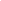 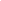 Goal Path:EmploymentApprenticeshipSecondary SchoolPost SecondaryIndependenceChequing BasicChequing SimplifyChequing PremiumDescriptionPay-as-you-go account. Best if you have limited transactions.Flat-fee unlimited account. Best if you keep a minimum monthly balance of $2,500+ or have 27+ transactions per month.Premium flat-fee unlimited account. Best if you have over $75,000 in deposits and loans at bank or require extra perks.Monthly fee$4.00 (minimum)Waived with $1,000 minimum monthly balance$14.00Waived with $2,500 minimum monthly balance. $2 discount with automatic payroll deposit$25.00Waived with $75,000+ portfolio balanceTransactions included12UnlimitedUnlimitedAdditional debit transactions (per item)60¢XXTransfers to loan payments, savings, investmentsFreeFreeFreeSurcharge*: in-branch bill payment$1.00$1.00Free unlimitedSurcharge: Interac© ATM withdrawal**5 free then $1.00 each 5 free then $1.00 eachFree unlimitedChequing BasicChequing SimplifyChequing PremiumSurcharge: International ATM withdrawal$3.00$3.00$3.00Monthly online cheque viewing (FREE with paperless statements)$5.00$5.00$5.00Cheque image return fee$3.00$3.00$3.00Certified cheques, drafts(maximum 1 per month)XXStop payment (maximum 4 per month)XXSafe déposit box rental discountXX$20.00 per yearCheque printingXXFirst order free (value $42.00)Registered account transfer-in fees rebateXXUp to $200Overdraft protection (on approved credit)Mortgage application feeXXWaived (value $100)LevelsPerformance DescriptorsNeeds WorkCompletes task with support from practitionerCompletes task independentlyA2.2Performs limited searches using one or two search criteriaA2.2Extracts information from tables and formsA2.2Uses layout to locate informationC1.1Adds, subtracts, multiplies and divides whole numbers and decimalsC1.1Identifies and performs required operationC1.1Follows apparent steps to reach solutions